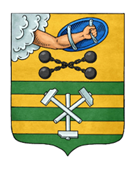 ПЕТРОЗАВОДСКИЙ ГОРОДСКОЙ СОВЕТ6 сессия 29 созываРЕШЕНИЕот 25 февраля 2022 г. № 29/6-71О награждении Почетной грамотой Петрозаводского городского Совета Балашова А.Т.В соответствии с пунктом 7 Положения «О Почетной грамоте Петрозаводского городского Совета», утвержденного Решением Петрозаводского городского Совета от 17.12.2002 № XXIV/XXX-400, на основании ходатайства Федерального государственного бюджетного образовательного учреждения высшего образования «Петрозаводский государственный университет» Петрозаводский городской СоветРЕШИЛ:Наградить Почетной грамотой Петрозаводского городского Совета Балашова Александра Тимофеевича, директора Медицинского института Федерального государственного бюджетного образовательного учреждения высшего образования «Петрозаводский государственный университет», доктора медицинских наук, профессора, Заслуженного врача Российской Федерации, Народного врача Республики Карелия, за многолетний добросовестный труд, высокопрофессиональное исполнение должностных обязанностей и активную общественную деятельность, выдающиеся успехи в руководстве системой подготовки медицинских кадров, реализацию инновационных образовательных технологий и деятельное участие в формировании кадрового потенциала практического здравоохранения, заслуги в сфере охраны здоровья жителей города Петрозаводска и огромный личный вклад в развитие системы здравоохранения на территории Петрозаводского городского округа.ПредседательПетрозаводского городского Совета                                             Н.И. Дрейзис